ПРОЕКТ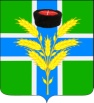 АДМИНИСТРАЦИЯЧЕБУРГОЛЬСКОГО СЕЛЬСКОГО ПОСЕЛЕНИЯ КРАСНОАРМЕЙСКОГО РАЙОНАПОСТАНОВЛЕНИЕ«___» ______________ 201_г.                                                                                                   № ___станица ЧебургольскаяО внесении изменений в постановление администрации Чебургольского сельского поселения Красноармейского  района  от 23 сентября 2014 года № 108 «Об утверждении административного регламентаадминистрации Чебургольского сельского поселения Красноармейского района по предоставлению муниципальной услуги «Регистрация и учет заявлений граждан, нуждающихся в получении садовых, огородных или дачных земельных участков»В соответствии со статьями 12, 13, 14 Федерального закона от 27 июля 2010 года № 210-ФЗ «Об организации предоставления государственных и муниципальных услуг», Уставом Чебургольского сельского поселения  Красноармейского  района   п о с т а н о в л я ю:         1. Внести изменения в постановление от 23 сентября 2014 года № 108 «Об утверждении административного регламента администрации Чебургольского сельского поселения Красноармейского района по предоставлению муниципальной услуги «Регистрация и учет заявлений граждан, нуждающихся в получении садовых, огородных или дачных земельных участков», дополнив подпунктом 2.19.3.1. пункта   2.19.3 приложения к постановлению в следующей редакции: «2.19.3.1. Места предоставления муниципальной услуги оборудуются с учетом требований доступности для инвалидов в соответствии с действующим законодательством Российской Федерации о социальной защите инвалидов, а также оказания им необходимой помощи.».2. Контроль за выполнением настоящего постановления оставляю за собой.3. Постановление вступает в силу со дня его обнародования.ГлаваЧебургольского сельского поселенияКрасноармейского  района                                                           С.А. Пономарева2ЛИСТ СОГЛАСОВАНИЯпроекта постановления администрации  Чебургольского сельского поселения             Красноармейского района  от «___» ____________ 201__г.    № ___«О внесении изменений в постановление администрации Чебургольского сельского поселения Красноармейского  района  от 23 сентября 2014 года № 108 «Об утверждении административного регламентаадминистрации Чебургольского сельского поселения Красноармейского района по предоставлению муниципальной услуги «Регистрация и учет заявлений граждан, нуждающихся в получении садовых, огородных или дачных земельных участков»Проект подготовлен и внесен:Начальником общего отдела администрации Чебургольского  сельского поселенияКрасноармейского района                                                                    Д.А.КононоваПроект согласован:Начальник бухгалтерско-финансового отделаадминистрации Чебургольскогосельского поселенияКрасноармейского района                                                                      Л.Б. Анчева